SCHEDA SEGNALAZIONE CALCIATORI ATTIVITÀ DI RAPPRESENTATIVA DEL CALCIO A UNDICI “UNDER 17 – UNDER 15”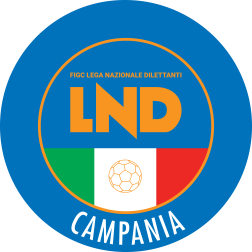                 L.N.D. – F.I.G.C. – Comitato Regionale CampaniaSocietà: Per eventuali comunicazioni contattare il sig Tel. …………………………………… cell.                TIMBRO SOCIETÀ                                                                                                                                     FIRMA DEL PRESIDENTECATEGORIACALCIATRICEDATADI NASCITARUOLOSXDXPESOALTEZZAUNDER 17UNDER 17UNDER 17CATEGORIACALCIATRICEDATADI NASCITARUOLOSXDXPESOALTEZZAUNDER 15UNDER 15UNDER 15